О внесении изменений в решение Шемуршинского районного Собрания депутатов  Чувашской Республики от 07 апреля 2008 г. № 5	В целях приведения нормативно-правовых актов Шемуршинского района в соответствии  с действующим законодательством Российской Федерации и в соответствии с экспертным заключением Министерства юстиции и имущественных отношений Чувашской Республики от 27.04.2018 года № 806/2018  на решение Шемушинского районного Собрания депутатов от 07.04.2008 года № 5 «Об утверждении Положения  о порядке проведения конкурса на замещение должности главы администрации Шемуршинского района» Шемуршинское районное Собрание депутатов решило:	1. Внести в Положение о порядке проведения конкурса на замещение должности главы администрации Шемуршинского района Чувашской Республики, утвержденное решением Шемуршинского районного собрания депутатов от 7 апреля 2008 года № 5, следующие изменения:	пункт 2 изложить в следующей редакции:	«2. Для организации и проведения конкурса образуется комиссия по проведению конкурса на замещение должности главы администрации Шемуршинского района Чувашской Республики (далее – конкурсная комиссия).	Конкурсная комиссия состоит из 8 человек, половина членов конкурсной комиссии назначается Шемуршинским районным Собранием депутатов Чувашской Республики, а другая половина – Главой Чувашской Республики.»;	пункт 5 изложить в следующей редакции:	«5. Право на участие в конкурсе имеют граждане Российской Федерации, граждане иностранных государств – участники международных договоров Российской Федерации, в соответствии с которыми иностранные граждане имеют право находиться на муниципальной службе, достигшие возраста 18 лет, владеющие государственным языком Российской Федерации и соответствующие квалификационным требованиям, установленным  в соответствии с Федеральным законом от 2 марта 2007 г. № 25-ФЗ «О муниципальной службе в Российской Федерации» (далее – Федеральный закон о муниципальной службе) для замещения должностей муниципальной службы, при отсутствии обстоятельств, указанных в статье 13 настоящего Федерального закона в качестве ограничений, связанных с муниципальной службой.»;	пункт 6 изложить в следующей редакции:	«Граждане, желающие участвовать в конкурсе, представляют в конкурсную комиссию:	1) заявление с просьбой о поступлении на муниципальную службу и замещении должности муниципальной службы;	2) собственноручно заполненную и подписанную анкету по форме, установленной уполномоченным Правительством Российской Федерации федеральным органом исполнительной власти;	3) паспорт;	4) трудовую книжку, за исключением случаев, когда трудовой договор (контракт) заключается впервые;	5) документ об образовании;	6) страховое свидетельство обязательного пенсионного страхования, за исключением случаев, когда трудовой договор (контракт) заключается впервые;	7) свидетельство о постановке физического лица на учет в налоговом органе по месту жительства на территории Российской Федерации;	8) документы воинского учета - для граждан, пребывающих в запасе, и лиц, подлежащих призыву на военную службу;	9) заключение медицинской организации об отсутствии заболевания, препятствующего поступлению на муниципальную службу;	10) сведения о доходах за год, предшествующий году поступления на муниципальную службу, об имуществе и обязательствах имущественного характера;	10.1) сведения, предусмотренные статьей 15.1 Федерального закона о муниципальной службе;	11) иные документы, предусмотренные федеральными законами, указами Президента Российской Федерации и постановлениями Правительства Российской Федерации.»;	пункт 7 изложить в следующей редакции:	«7. Достоверность представленных сведений подлежит проверке в соответствии с законодательством Российской Федерации.»;	пункт 9 изложить в следующей редакции:	«Гражданин не допускается к участию в конкурсе в случаях: 	1) признания его недееспособным или ограниченно дееспособным решением суда, вступившим в законную силу;	2) осуждения его к наказанию, исключающему возможность исполнения должностных обязанностей по должности муниципальной службы, по приговору суда, вступившему в законную силу;	3) отказа от прохождения процедуры оформления допуска к сведениям, составляющим государственную и иную охраняемую федеральными законами тайну, если исполнение должностных обязанностей по должности муниципальной службы, на замещение которой претендует гражданин, или по замещаемой муниципальным служащим должности муниципальной службы связано с использованием таких сведений;	4) наличия заболевания, препятствующего поступлению на муниципальную службу или ее прохождению и подтвержденного заключением медицинской организации. Порядок прохождения диспансеризации, перечень таких заболеваний и форма заключения медицинской организации устанавливаются уполномоченным Правительством Российской Федерации федеральным органом исполнительной власти;	5) близкого родства или свойства (родители, супруги, дети, братья, сестры, а также братья, сестры, родители, дети супругов и супруги детей) с главой муниципального образования, который возглавляет местную администрацию, если замещение должности муниципальной службы связано с непосредственной подчиненностью или подконтрольностью этому должностному лицу, или с муниципальным служащим, если замещение должности муниципальной службы связано с непосредственной подчиненностью или подконтрольностью одного из них другому;	6) прекращения гражданства Российской Федерации, прекращения гражданства иностранного государства - участника международного договора Российской Федерации, в соответствии с которым иностранный гражданин имеет право находиться на муниципальной службе, приобретения им гражданства иностранного государства либо получения им вида на жительство или иного документа, подтверждающего право на постоянное проживание гражданина Российской Федерации на территории иностранного государства, не являющегося участником международного договора Российской Федерации, в соответствии с которым гражданин Российской Федерации, имеющий гражданство иностранного государства, имеет право находиться на муниципальной службе;	7) наличия гражданства иностранного государства (иностранных государств), за исключением случаев, когда муниципальный служащий является гражданином иностранного государства - участника международного договора Российской Федерации, в соответствии с которым иностранный гражданин имеет право находиться на муниципальной службе;	8) представления подложных документов или заведомо ложных сведений при поступлении на муниципальную службу;	9) непредставления предусмотренных настоящим Федеральным законом, Федеральным законом от 25 декабря 2008 года N 273-ФЗ "О противодействии коррупции" и другими федеральными законами сведений или представления заведомо недостоверных или неполных сведений при поступлении на муниципальную службу;	9.1) непредставления сведений, предусмотренных статьей 15.1 Федерального закона о муниципальной службе;	10) признания его не прошедшим военную службу по призыву, не имея на то законных оснований, в соответствии с заключением призывной комиссии (за исключением граждан, прошедших военную службу по контракту) - в течение 10 лет со дня истечения срока, установленного для обжалования указанного заключения в призывную комиссию соответствующего субъекта Российской Федерации, а если указанное заключение и (или) решение призывной комиссии соответствующего субъекта Российской Федерации по жалобе гражданина на указанное заключение были обжалованы в суд, - в течение 10 лет со дня вступления в законную силу решения суда, которым признано, что права гражданина при вынесении указанного заключения и (или) решения призывной комиссии соответствующего субъекта Российской Федерации по жалобе гражданина на указанное заключение не были нарушены.»;	дополнить пункт 15.1 следующего содержания:	«15.1. По итогам конкурса конкурсная комиссия принимает решение о признании одного или нескольких претендентов выигравшим (выигравшими) конкурс и получившим (получившими) статус кандидата (кандидатов) на замещение должности главы администрации.»;	абзац 2 пункта 16 изложить в следующей редакции:	«Выписка из протокола заседания конкурсной комиссии выдается лицам, участвующим в конкурсе (по их желанию), и направляется в  Шемуршинское районное Собрание депутатов Чувашской Республики в течение двух дней со дня завершения конкурса.».		дополнить пункт 17.1 следующего содержания:	«17.1. Конкурс признается несостоявшимся в следующих случаях:	- наличия одного кандидата;	- признания всех кандидатов несоответствующими установленным квалификационным требованиям к должности главы администрации;	- подачи всеми кандидатами заявлений об отказе от участия в конкурсе.»;	дополнить пункт 18.1 следующего содержания:	«Рассмотрение Шемуршинским районным Собранием депутатов Чувашской Республики вопроса о назначении на должность главы администрации Шемуршинского района осуществляется в срок не более 10 рабочих дней со дня принятия конкурсной комиссией решения по результатам конкурса.».	2. Настоящее решение вступает в силу после официального опубликования.Глава Шемуршинского районаЧувашской Республики 								М.Х.ХамдеевЧЁВАШ РЕСПУБЛИКИ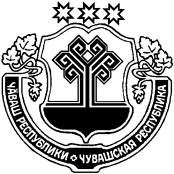 ШЁМЁРШЁ РАЙОН,ЧУВАШСКАЯ РЕСПУБЛИКАШЕМУРШИНСКИЙ РАЙОНШЁМЁРШЁ РАЙОН,ДЕПУТАТСЕН ПУХЁВ,ЙЫШЁНУ«     »   __________  № ___Шёмёршё ял.ШЕМУРШИНСКОЕ РАЙОННОЕСОБРАНИЕ ДЕПУТАТОВРЕШЕНИЕ «21»  июня  2018 г. № 20.5село Шемурша